 Nieuwsbrief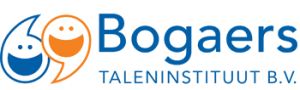 Pagina 1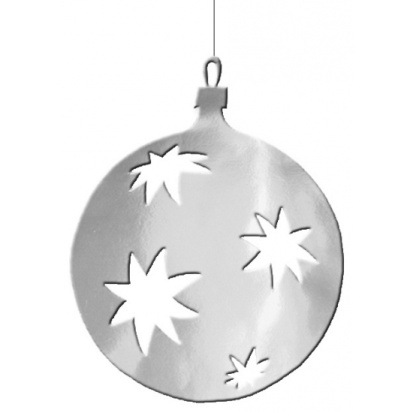 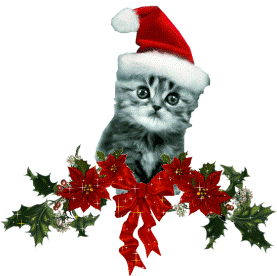  NieuwsbriefPagina 2 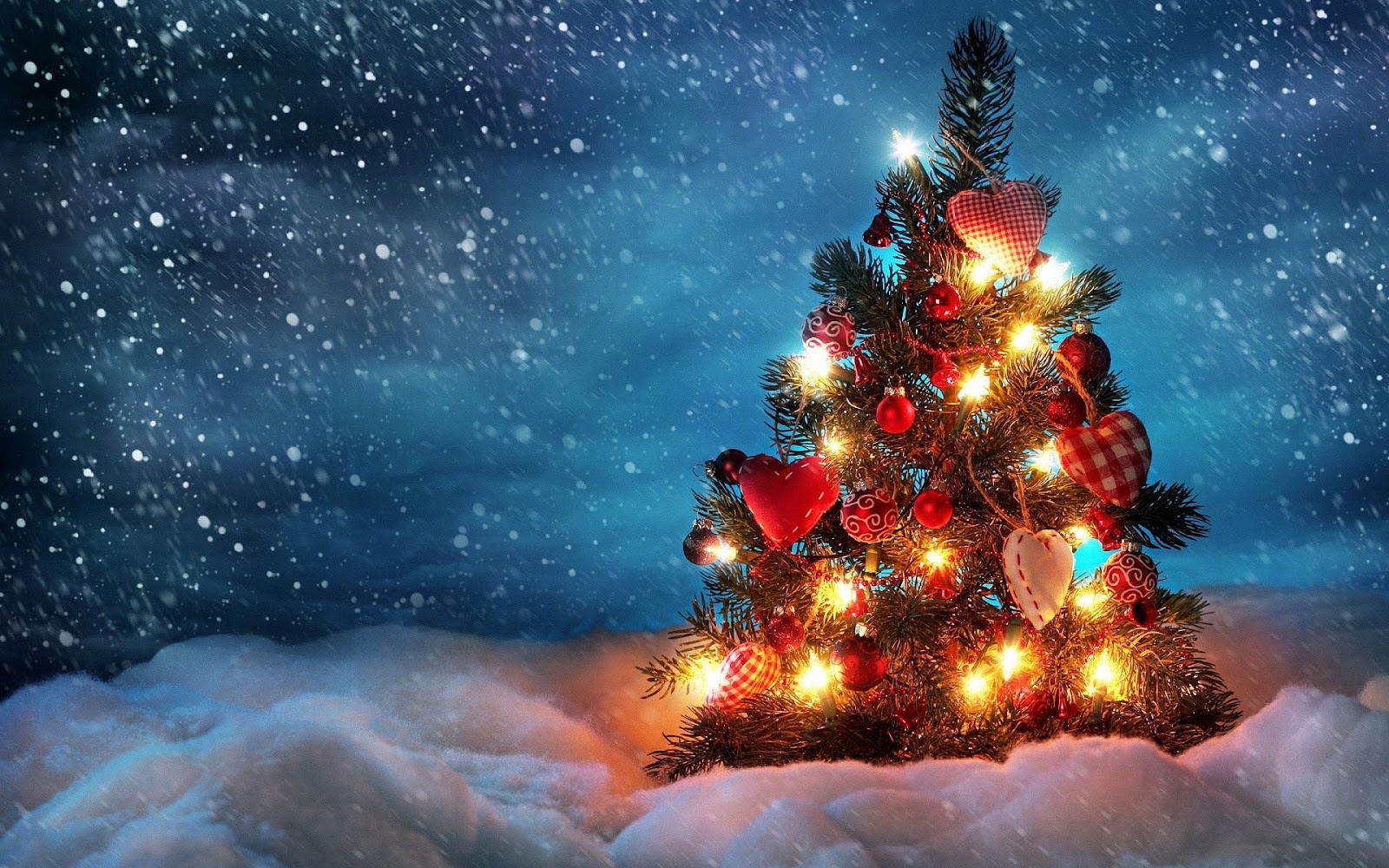 